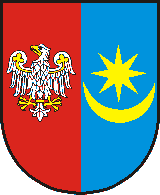 STAROSTWO POWIATOWE W MIŃSKU MAZOWIECKIMWYDZIAŁ ŚRODOWISKA I ROLNICTWA05-300 Mińsk Mazowiecki, ul. Konstytucji 3-go Maja 16Tel.: (25) 756 40 50, fax: (25) 756 40 60http://www.powiatminski.pl, 
e-mail: boi210@powiatminski.plBIP: http://www.powiatminski.pl/bip/ KARTA USŁUG NRWS1. Nazwa sprawyZatwierdzanie projektu robót geologicznych, których wykonywanie nie wymaga uzyskania koncesji2. Miejsce załatwienia sprawypokój nr 213, II piętro,tel. (25) 756 40 53, e-mail: geolog@powiatminski.pl,poniedziałki  8.00-16.00,  wtorki 8.00-16.00, środy 8.00-17.00, czwartki 8.00-16.00, piątki  8.00-15.003. Podstawa prawnaArt. 80 ustawy z dnia 9 czerwca 2011 roku Prawo geologiczne i górnicze oraz rozporządzenie Ministra Środowiska z dnia 20  
               grudnia 2011 r. w sprawie szczegółowych wymagań dotyczących projektów robót geologicznych, w tym robót których 
               wykonywanie wymaga uzyskania koncesji 4. Wymagane dokumenty1. Wniosek o zatwierdzenie projektu robót geologicznych zawierający informację o prawach, jakie przysługują wnioskodawcy 
                   do nieruchomości, w granicach której roboty te mają być wykonywane.2. 2 egzemplarze projektu robót geologicznych, odpowiadającego wymaganiom prawa określonym w Rozporządzeniu Ministra 
                   Środowiska z dnia 20 grudnia 2011 r. w sprawie szczegółowych wymagań dotyczących projektów robót geologicznych, w 
                  tym robót których wykonywanie wymaga uzyskania koncesji 3. wypis z ewidencji gruntów i budynków, wydany nie wcześniej niż 3 miesiące przed złożeniem wniosku5. OpłataOpłata skarbowa w wysokości 10 zł na podstawie art. 1 ust. 1 punkt 1a, art. 5 ust. 1 i art. 6 ust. 1 pkt 1 ustawy o opłacie 
                skarbowej z dnia 16 listopada 2006 r. oraz części I, poz. 53 załącznika do tej ustawy.  Opłatę wnosi się, z chwilą złożenia wniosku, w kasie Urzędu Miasta w Mińsku Mazowieckim, ul. Konstytucji 3 Maja 1 lub na 
                rachunek bankowy Urzędu Miasta w Mińsku Mazowieckim  nr:88 9226 0005 0024 4185 2000 0030 lub w kasie Starostwa 
                Powiatowego w Mińsku Mazowieckim w godz.: poniedziałki  8.00-15.00, wtorki 8.00-15.00, środy 8.00-16.00, czwartki 8.00-
                15.00, piątki  8.00-14.00.  Przypadki zwolnienia z opłaty skarbowej określa art. 7 ustawy o opłacie skarbowej z dnia 16 listopada 2006 r. 6. Miejsce złożenia dokumentówBiuro Obsługi Interesantów, pokój nr 210, II piętro, tel. (25) 7564050,poniedziałki  8.00-16.00,  wtorki 8.00-16.00, środy 8.00-17.00, czwartki 8.00-16.00, piątki  8.00-15.007. Termin załatwieniaZgodnie z art. 35 § 1 i § 3 ustawy z dnia 14 czerwca 1960 r. Kodeks postępowania administracyjnego nie później niż w ciągu 
               miesiąca, a sprawy szczególnie skomplikowane - nie później niż w ciągu dwóch miesięcy od dnia wszczęcia postępowania.8. Sposób załatwieniaZgodnie z art. 80 ust. 1 ustawy z dnia 9 czerwca 2011 roku Prawo geologiczne i górnicze projekt robót geologicznych, których 
               wykonywanie nie wymaga uzyskania koncesji, zatwierdza organ administracji geologicznej, w drodze decyzji.9. Tryb odwoławczyStronie służy odwołanie do Samorządowego Kolegium Odwoławczego w Siedlcach, za pośrednictwem Starosty Mińskiego, na 
              podstawie art. 17 punkt 1, art. 127 § 2 i 129 § 1 i § 2 ustawy z dnia 14 czerwca 1960 r. Kodeks postępowania    
              administracyjnego oraz § 1 punkt 7e rozporządzenia Prezesa Rady Ministrów z dnia 17 listopada 2003 r. w sprawie obszarów   
              właściwości miejscowej samorządowych kolegiów odwoławczych (Dz. U. Nr 198 poz. 1925). 10. Informacje dodatkoweZgodnie z art. 80 ust. 6 ustawy z dnia 9 czerwca 2011 roku Prawo geologiczne i górnicze projekt zatwierdza się na czas oznaczony, nie dłuższy niż 5 lat, w zależności od zakresu i harmonogramu zamierzonych robót geologicznych.Organ administracji geologicznej może żądać złożenia kopii projektu robót geologicznych w postaci elektronicznej na informatycznych nośnikach danych celem przedłożenia go do zaopiniowania.